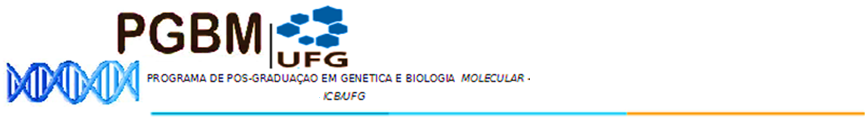 DEFESA DE DISSERTAÇÃO Nº 056“Genética quantitativa e diferenciação de tamanho corporal em sistemas ilha-continente: uma análise filogenética comparativa em primatas”WANDERSON JUNIO ARAÚJO DOS SANTOS       BANCA: Prof. Dr. José Alexandre Felizola Diniz-Filho – ICB/UFG/GO                       Profa. Dra. Thannya Nascimento Soares – ICB/UFG/GO                       Profa. Dra. Geiziane Tessarolo – UEG/GOLOCAL: ANFITEATRO do ICB I.      DATA: 16/02/2018      HORÁRIO: 14hs00min MAIORES INFORMAÇÕES NA SECRETARIA DO PROGRAMA  NO ICB IV.